SEMANA DEL 4 AL 9 DE MARZOSEMANA 8 VALOR: PARTICIPACIÓN DEMOCRÁTICA CON RESPONSABILIDADEVALUACIONES DE PERÍODO DE LAS ÁREAS QUE NO SON DEL NÚCLEO COMÚNPLATAFORMA VIRTUALOBSERVACIONES: Todos los estudiantes presentan las evaluaciones excepto quienes sean exonerados como estímulo a su desempeño académico. Es obligatoria la evaluación diferencial para estudiantes diagnosticados, con incapacidades o calamidad doméstica.Las Evaluaciones de período son obligatorias en todas las áreas y asignaturas, no tienen que ser escritas, el docente puede implementar otras estrategias. Estudiantes de grado 11° deben cancelar $45.000 en secretaría para la inscripción de las pruebas de Estado.PEDRO ALONSO RIVERA BUSTAMANTERECTOR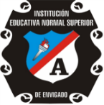 INSTITUCION EDUCATIVA ESCUELA NORMAL SUPERIOR DE ENVIGADO…Investigando…nos hacia la formación maestros cultos…CRONOGRAMA 2019Educación Física, Educación Ética y formación Humana, Educación Religiosa, Educación Artística y Cultural , Tecnología e informática, Cultura Pedagógica, Orientación Vocacional, Investigación, Didáctica y Fundamentación Pedagógica.Semana de trabajo en Guías de Aprendizaje virtual con las áreas de Matemáticas, Estadística y geometría, Física y QuímicaFECHAACTIVIDADASISTENTESHORALUGARRESPONSABLESMARZO LUNES 04Debate candidatos representante al Consejo DirectivoEstudiantes de Formación Complementaria10:00 a.m.Auditorio Restrepo MolinaYovanny GaleanoCoordinadoraMARZO LUNES 04Reunión estudiantes repitentesGrados sextos12:30p.m.AuditorioDr. Gloria MurielCoordinadora académicaMARZO LUNES 04Reunión con candidatosCandidatos a personería y representantes consejo directivo12:30 p.m.BibliotecaRectorDra. Diana QuinteroMARZOMARTES 05Debate Gobierno Escolar, Candidatos A Personería Y Representantes De EstudiantesAlumnos y DocentesAlumnos 6° a 8° Alumnos 9° a 11° 2da.Hora 3ra.HoraColiseo Núcleo Ético Político MARZOMARTES 05Reunión con Secretaría de SaludOrientadores escolares y coordinadores8:00 a 11:00a.m.Auditorio casa de la CulturaSecretaría de saludMARZOMARTES 05Reunión estudiantes repitentesGrados séptimos12:30p.m.AuditorioDr. Gloria MurielCoordinadora académicaMARZO MIERCOLES 06Comité CurricularTodos los maestros de PFC10:00 a.m.BibliotecaRectorCoordinadoraMARZO MIERCOLES 06Santa cenizaComunidad educativaJornada escolarTodas las sedesMaestros del área de religiónMARZO MIERCOLES 06Intervención de orientación escolarEstudiantes de 3.32:30p.m.Aula claseDra. Diana QuinteroMARZO MIERCOLES 06Reunión estudiantes repitentesGrados octavos12:30p.m.AuditorioDr. Gloria MurielCoordinadora académicaMARZO JUEVES 07Encuentro De PadresPadres Convocados6:00 P.M.Fernando González.Rector MARZO JUEVES 07Hora del cuentoProceso básicos 2:30 a 3:30p.m.MarcelianoDra. Diana Quintero y Biblioteca Débora ArangoMARZO JUEVES 07Hora del cuentoProceso básicos 4:00 a 5:00p.m.MarcelianoDra. Diana Quintero y Biblioteca Débora ArangoMARZO JUEVES 07Reunión Estudiantes RepitentesGrados Novenos, Décimos Y Once12:30p.M.AuditorioDr. Gloria MurielCoordinadora AcadémicaMARZO JUEVES 07Reunión Padres de familia de preescolaresPadres de Preescolares4:30p.m.Auditorio Marceliano VélezRectorCoordinadoraMARZO VIERNES 08JORNADA DEMOCRÁTICA ESCOLARComunidad educativaDurante la jornadaVotación VirtualNúcleo social ético político.MARZO VIERNES 08Reunión Comité De Apoyo Administrativos Y Coordinadores 11:00 Am Rectoría Rector MARZO VIERNES 08Taller Planes Escolares Gestión del RiesgoComité gestión del riesgo: Margarita Rendón, Hernando Jaramillo ,Gloria Cardona, Dra. Diana Quintero.8:00 a 12MBiblioteca Débora ArangoAlba Nury Gestión del Riesgo MARZO  SABADO 09Reunión De Docente Desarrollo Institucional Inclusión Escolar7:00 a.m.Sede Marceliano Vélez Comité De Apoyo 